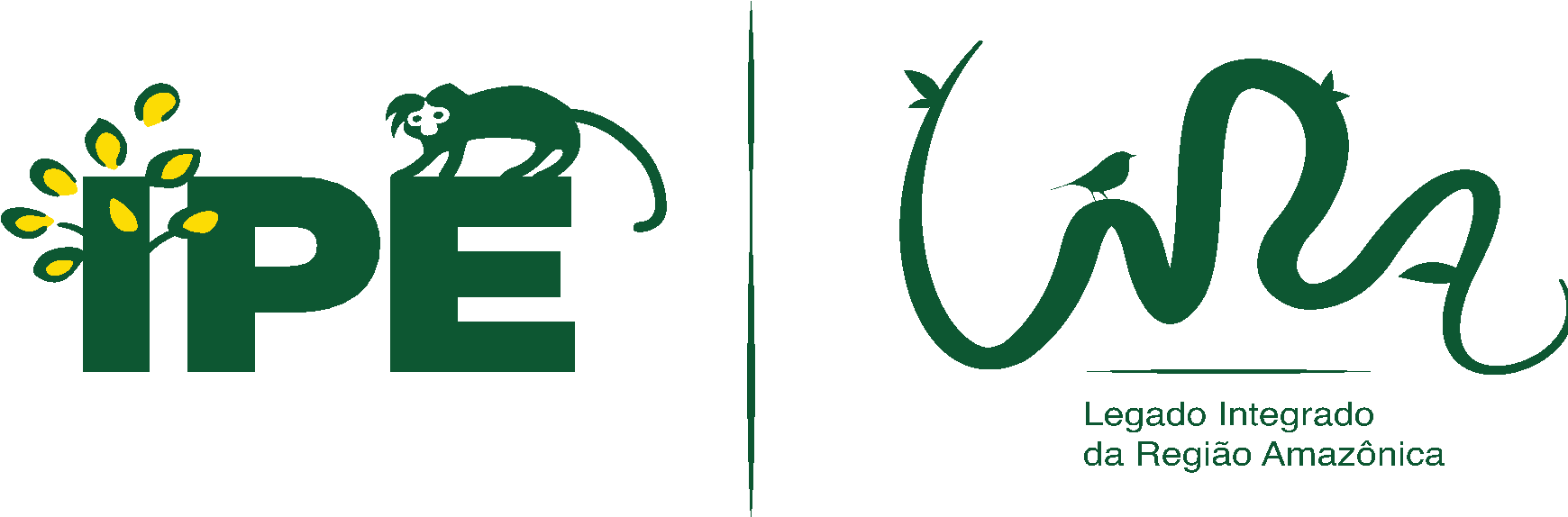 PLANO DE TRABALHOPROJETO Cultura Viva e Floresta VivaINSTITUIÇÃO:Associação das Guerreiras Indígenas de Rondônia - AGIRMARÇO/2022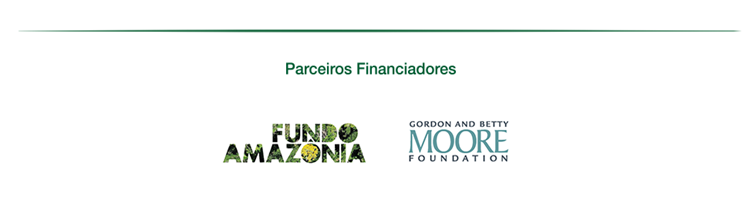 Objetivo do ProjetoApoiar, expandir, abrir mercado justo e gerar renda para as mulheres artesãs, dando visibilidade à produção de suas biojóias, tornando-as conhecidas, manter a cultura e a Floresta em pé.  Bloco do ProjetoRondônia-AcreÁreas ProtegidasLinhas de Atuação Uso Sustentado dos Recursos Naturais;Beneficiários diretos do projetoNomes dos ParceirosFUNAI - Fundação Nacional do ÍndioKanindé - Associação de Defesa Etnoambiental Componentes do Projeto A Loja Tece AGIR tem se estruturado e quer ser referência em Guajará Mirim e região em projetos voltados para a produção de artesanato de mulheres indígenas, propiciando que as famílias beneficiadas garantam sua renda por meio do artesanato indígena.Por isso o projeto vai realizar ações de estruturação da loja, comunicação e divulgação, além de um trabalho de mobilização e articulação de artesãs para termais produtos para comercializar. O projeto também quer mostrar para as mulheres indígenas tem valor e que pode ser uma boa fonte de geração de renda.Produto 1: Estruturação da Loja TeceAGIRValor apoio IPÊ: R$ 26.590,00Principais entregas e ações do produto:Equipamentos: Produto 2 - Mobilização e Articulação com as artesãsValor apoio IPÊ: R$ 60.800,00Principais entregas e ações do produto:Oficinas e evento: Produto 3: Gestão do projetoValor apoio IPÊ: R$ 31.640,00Principais entregas e ações do produto:Equipe: Quadro de acompanhamento da execução físicaQuadro de Usos e FontesCronograma de Desembolso FinanceiroCronograma de Execução FísicaQuadro de ResultadosIdentificação da Instituição Aglutinadora e Contatos da Equipe ResponsávelEntregas de RelatóriosRegistros de acompanhamento Remanejamentos, alterações, solicitações CondiçõesCondiçõesValor total do projetoR$ 150.000,00 Valor do apoio - IPÊR$ 150.000,00Valor contrapartidaR$ 0,00Valor desembolsadoR$ 0,00Data de contratação18/04/2022Prazo de Execução16 mNºTipoÁrea ProtegidaDecreto de criação1Terra IndígenaTerra Indígena GuaporáDecreto nº 88.867 de 18 de outubro de 19832Terra IndígenaTerra Indígena Pacaás NovasDecreto nº 256 de 30 de outubro de 1991Estimativa de famílias beneficiáriasEstimativa de pessoas beneficiárias50260Público: - Mulheres indígenasPúblico: - Mulheres indígenasTemaQuantidadeLente para Câmera Nikon01Estantes de aço04Assinatura da Plataforma Canva01HD Externo01TemaQuantidadeNº de participantesCarga HoráriaLocalidadeOficina 1: - Conhecer a realidade de cada localidade. - Falar sobre os trabalhos da Tece e da AGIR. - Conhecer os produtos dos povos que moram nesses territórios de artesanato0216 horas cadaTerra Indígena Guaporé/ Terra Indígena Pacaas NovasOficina 2: - Escolher as articuladoras de base - Montar precificação dos produtos com artesãs.0216 horas cadaTerra Indígena Guaporé/ Terra Indígena Pacaas NovasSeminário final com as articuladoras0116 horasGuajará-MirimComprovação: Relatório da capacitação com: programação, objetivo, conteúdo programático, avaliação, lista de presença, fotos e depoimentos (vídeo e/ou escrito)Comprovação: Relatório da capacitação com: programação, objetivo, conteúdo programático, avaliação, lista de presença, fotos e depoimentos (vídeo e/ou escrito)Comprovação: Relatório da capacitação com: programação, objetivo, conteúdo programático, avaliação, lista de presença, fotos e depoimentos (vídeo e/ou escrito)Comprovação: Relatório da capacitação com: programação, objetivo, conteúdo programático, avaliação, lista de presença, fotos e depoimentos (vídeo e/ou escrito)Comprovação: Relatório da capacitação com: programação, objetivo, conteúdo programático, avaliação, lista de presença, fotos e depoimentos (vídeo e/ou escrito)Tipo do contratoDescriçãoCarga HoráriaPeríodo do contratoRecursos HumanosAssessora do projetoHoras16 mesesRecursos HumanosAssessora de comunicaçãoHoras16 mesesRecursos HumanosAssessora nas oficinasHoras16 mesesProduto 1- Estruturação da Loja TeceAGIRProduto 1- Estruturação da Loja TeceAGIRProduto 1- Estruturação da Loja TeceAGIRProduto 1- Estruturação da Loja TeceAGIRProduto 1- Estruturação da Loja TeceAGIRPeríodo (mês/ano)Atividade%execuçãoProgresso/ desafios e dificuldadesEncaminhamentos/ próximos passos05/22 a 10/22Aquisição de equipamentos e materiais de divulgaçãoProduto 2- Mobilização e Articulação com as artesãsProduto 2- Mobilização e Articulação com as artesãsProduto 2- Mobilização e Articulação com as artesãsProduto 2- Mobilização e Articulação com as artesãsProduto 2- Mobilização e Articulação com as artesãsPeríodo (mês/ano)Atividade%execuçãoProgresso/ desafios e dificuldadesEncaminhamentos/ próximos passos07/22Articular com as Mulheres indígenas a organizar a oficina nas aldeias 08/22 a 10/22Realização da oficina 1 para dialogar com as artesãs e com as Mulheres indígenas - Conhecer a realidade de cada localidade. - Falar sobre os trabalhos da Tece e da AGIR. - Conhecer os produtos dos povos que moram nesses territórios. 12/22 a 01/23Realização da oficina 1 para dialogar com as artesãs e com as Mulheres indígenas:- Escolher as articuladoras de base - Montar precificação dos produtos com artesãs.02/23 a 07/23Trabalho com as articuladoras das aldeias07/23Seminário com as articuladoras das aldeiasProduto 5: Gestão do projetoProduto 5: Gestão do projetoProduto 5: Gestão do projetoProduto 5: Gestão do projetoProduto 5: Gestão do projetoPeríodo (mês/ano)Atividade%execuçãoProgresso/ desafios e dificuldadesEncaminhamentos/ próximos passos05/22 a 08/23Gestão do projeto Produtos \ RubricasRecursos Humanos PrópriosConsultorias e prestação de serviços especializadosServiços de ApoioObras Civis e InstalaçõesMáquinas, equipamentos e outros bensInsumosLogísticaDespesas AdministrativasApoio IPÊ R$Produto 1- Estruturação da Loja TeceAGIR9.400,009.200,007.990,0026.590,00Produto 2- Mobilização e Articulação com as artesãs5.000,002.250,0053.550,0060.800,00Produto 4: Gestão do projeto54.000,004.305,004.305,0062.610,00Valor Total Apoio IPÊ (R$):54.000,000,0014.400,000,0013.505,0010.240,0053.550,004.305,00150.000,00Porcentagem dos recursos IPÊ 36%0%10%0%9%7%36%3%100%Produtos1º Semestre2º Semestre3º SemestreProduto 1:13.590,0013.000,00Produto 2:15.540,0016.130,0029.130,00Produto 3:20.870,0020.870,0020.870,00TOTAL50.000,0050.000,0050.000,00Produtos1º Semestre2º Semestre2º Semestre3º Semestre3º SemestreProduto 1:XXXProduto 2:XXXXProduto 3:XXXXComponente 1 - Produção sustentávelComponente 1 - Produção sustentávelComponente 1 - Produção sustentávelComponente 1 - Produção sustentávelComponente 1 - Produção sustentávelSub-componente 1: Atividades econômicas de uso sustentável da floresta e da biodiversidade identificadas e desenvolvidas Sub-componente 1: Atividades econômicas de uso sustentável da floresta e da biodiversidade identificadas e desenvolvidas Sub-componente 1: Atividades econômicas de uso sustentável da floresta e da biodiversidade identificadas e desenvolvidas Sub-componente 1: Atividades econômicas de uso sustentável da floresta e da biodiversidade identificadas e desenvolvidas Sub-componente 1: Atividades econômicas de uso sustentável da floresta e da biodiversidade identificadas e desenvolvidas Sub-componente 2: Cadeias dos produtos agroflorestais e da biodiversidade com valor agregado ampliadoSub-componente 2: Cadeias dos produtos agroflorestais e da biodiversidade com valor agregado ampliadoSub-componente 2: Cadeias dos produtos agroflorestais e da biodiversidade com valor agregado ampliadoSub-componente 2: Cadeias dos produtos agroflorestais e da biodiversidade com valor agregado ampliadoSub-componente 2: Cadeias dos produtos agroflorestais e da biodiversidade com valor agregado ampliadoSub-componente 3: Capacidades gerencial e técnica ampliadas para a implementação de atividades econômicas de uso sustentável da floresta e da biodiversidadeSub-componente 3: Capacidades gerencial e técnica ampliadas para a implementação de atividades econômicas de uso sustentável da floresta e da biodiversidadeSub-componente 3: Capacidades gerencial e técnica ampliadas para a implementação de atividades econômicas de uso sustentável da floresta e da biodiversidadeSub-componente 3: Capacidades gerencial e técnica ampliadas para a implementação de atividades econômicas de uso sustentável da floresta e da biodiversidadeSub-componente 3: Capacidades gerencial e técnica ampliadas para a implementação de atividades econômicas de uso sustentável da floresta e da biodiversidadeSub-componente 4:  Áreas desmatadas e degradadas recuperadas e utilizadas para fins econômicos e de conservação ecológicaSub-componente 4:  Áreas desmatadas e degradadas recuperadas e utilizadas para fins econômicos e de conservação ecológicaSub-componente 4:  Áreas desmatadas e degradadas recuperadas e utilizadas para fins econômicos e de conservação ecológicaSub-componente 4:  Áreas desmatadas e degradadas recuperadas e utilizadas para fins econômicos e de conservação ecológicaSub-componente 4:  Áreas desmatadas e degradadas recuperadas e utilizadas para fins econômicos e de conservação ecológicaNºSub comp.Indicadores de eficácia MetaPlanilha de Medição11.1Imóveis rurais com projetos de produção sustentável implantados (nº de imóveis)A - Imóveis com APS21.1Unidades demonstrativas implantadas - sistemas agroflorestais / pecuária sustentável / integração lavoura-pecuária-floresta (nº de unidades demonstrativas)A - Imóveis com APS31.1, 1.2, 1.4Infraestrutura para produção sustentável e recuperação de vegetação - viveiros / casas de semente / galpões implantados (nº de unidades) B - Unidades de beneficiamento, viveiros, casas de semente, galpões, laboratórios e áreas construídas.41.1, 1.2, 1.4Equipamentos de transporte adquiridos para produção sustentável - embarcações / carros / caminhões / tratores e motocicletas (nº de equipamentos) C - Veículos51.1Imóveis rurais beneficiados com assistência técnica (nº de imóveis) D - Assistência técnica61.1, 1.2Estudos para produção sustentável elaborados - diagnósticos / planos de negócios / planos de comunicação (nº de estudos) E - Estudos ou planos realizados71.1, 1.2, 1.3, 1.4Publicações pedagógicas ou mídias elaboradas para produção sustentável (nº de publicações) G - Publicações pedagógicas ou científicas81.1, 1.2, 1.3, 1.4Eventos integradores para produção sustentável - seminários / oficinas realizadas (nº de eventos) I - Capacitações, oficinas & seminários91.2Unidades de beneficiamento de produtos da agricultura familiar e do extrativismo implantadas, ampliadas ou reformadas (nº de unidades de beneficiamento) B - Unidades de beneficiamento, viveiros, casas de semente, galpões, laboratórios e áreas construídas.101.3Capacitação para a prática e gestão de atividades econômicas sustentáveis - total (nº de pessoas) I - Capacitações, oficinas & seminários111.3Capacitação para a prática e gestão de atividades econômicas sustentáveis - mulheres (nº de mulheres) I - Capacitações, oficinas & seminários121.3Capacitação para a prática e gestão de atividades econômicas sustentáveis - indígenas (nº de indígenas) I - Capacitações, oficinas & seminários131.1, 1.2, 1.3, 1.4Total de indivíduos diretamente beneficiados pelo projeto - produção sustentável (nº de indivíduos) M - Indivíduos beneficiados141.1, 1.2, 1.3, 1.4Mulheres diretamente beneficiadas pelo projeto - produção sustentável (nº de mulheres) M - Indivíduos beneficiados151.1, 1.2, 1.3, 1.4Indígenas diretamente beneficiados pelo projeto - produção sustentável (nº de indígenas) M - Indivíduos beneficiadosNºSub comp.Indicadores de efetividade Planilha de Medição161.1Faturamento anual com atividade econômica de uso sustentável -produtos in natura (R$ mil) A - Imóveis com APS171.1, 1.2Área de floresta diretamente manejada (hectares) J - Áreas manejadas181.2Faturamento anual com atividade econômica de uso sustentável -produtos beneficiados e serviços (R$ mil) A - Imóveis com APS191.3Indivíduos capacitados para a prática e gestão de atividades econômicas sustentáveis que efetivamente aplicam os conhecimentos adquiridos - total (nº de indivíduos) I - Capacitações, oficinas & seminários201.3Indivíduos capacitados para a prática e gestão de atividades econômicas sustentáveis que efetivamente aplicam os conhecimentos adquiridos - mulheres (nº de mulheres) I - Capacitações, oficinas & seminários211.3Indivíduos capacitados para a prática e gestão de atividades econômicas sustentáveis que efetivamente aplicam os conhecimentos adquiridos - indígenas (nº de indígenas) I - Capacitações, oficinas & semináriosComponente (3) Ordenamento Territorial e Componente (4) Ciência, Inovação e Instrumentos EconômicosComponente (3) Ordenamento Territorial e Componente (4) Ciência, Inovação e Instrumentos EconômicosComponente (3) Ordenamento Territorial e Componente (4) Ciência, Inovação e Instrumentos EconômicosComponente (3) Ordenamento Territorial e Componente (4) Ciência, Inovação e Instrumentos EconômicosComponente (3) Ordenamento Territorial e Componente (4) Ciência, Inovação e Instrumentos EconômicosSub-componente 3.2 - Áreas protegidas com infraestrutura, proteção territorial e gestão consolidada Sub-componente 3.2 - Áreas protegidas com infraestrutura, proteção territorial e gestão consolidada Sub-componente 3.2 - Áreas protegidas com infraestrutura, proteção territorial e gestão consolidada Sub-componente 3.2 - Áreas protegidas com infraestrutura, proteção territorial e gestão consolidada Sub-componente 3.2 - Áreas protegidas com infraestrutura, proteção territorial e gestão consolidada Sub-componente 4.1 - Conhecimentos e tecnologias voltados para a conservação e o uso sustentável da biodiversidade, o monitoramento e controle do desmatamento e o ordenamento territorial produzidos, difundidos e utilizadosSub-componente 4.1 - Conhecimentos e tecnologias voltados para a conservação e o uso sustentável da biodiversidade, o monitoramento e controle do desmatamento e o ordenamento territorial produzidos, difundidos e utilizadosSub-componente 4.1 - Conhecimentos e tecnologias voltados para a conservação e o uso sustentável da biodiversidade, o monitoramento e controle do desmatamento e o ordenamento territorial produzidos, difundidos e utilizadosSub-componente 4.1 - Conhecimentos e tecnologias voltados para a conservação e o uso sustentável da biodiversidade, o monitoramento e controle do desmatamento e o ordenamento territorial produzidos, difundidos e utilizadosSub-componente 4.1 - Conhecimentos e tecnologias voltados para a conservação e o uso sustentável da biodiversidade, o monitoramento e controle do desmatamento e o ordenamento territorial produzidos, difundidos e utilizadosNºSub comp.Indicadores de eficácia MetaPlanilha de Medição223.2.Planos de gestão territorial elaborados ou revisados (nº de planos) H - Ucs, TI e PGTA 233.2.Equipamentos de transporte adquiridos para ordenamento territorial - embarcações / carros / caminhões / tratores e motocicletas (nº de equipamentos)  C - Veículos243.2Eventos integradores para ordenamento territorial - seminários / oficinas realizadas (nº de eventos) I - Capacitações, oficinas & seminários253.2.Publicações pedagógicas ou mídias elaboradas para ordenamento territorial (nº de publicações) G - Publicações pedagógicas ou científicas263.2.Missões de vigilância territorial executadas (nº de missões) O - Missões de vigilância273.2.Capacitação em gestão ou proteção territorial de áreas protegidas - total (nº de indivíduos)  I - Capacitações, oficinas & seminários283.2.Capacitação em gestão ou proteção territorial de áreas protegidas - mulheres (nº de mulheres)I - Capacitações, oficinas & seminários293.2.Capacitação em gestão ou proteção territorial de áreas protegidas - indígenas (nº de indígenas)I - Capacitações, oficinas & seminários303.2Capacitação em gestão ou proteção territorial de áreas protegidas - servidores públicos (nº de servidores)  I - Capacitações, oficinas & seminários313.2.Capacitação em gestão ou proteção territorial de áreas protegidas - servidores públicos mulheres (nº de servidores mulheres) I - Capacitações, oficinas & seminários323.2, 4.1Área mapeada com informações geoespaciais para fins de ordenamento territorial (hectares) P - Área mapeada333.2.Total de indivíduos diretamente beneficiados pelo projeto - ordenamento territorial (nº de indivíduos) M - Indivíduos beneficiados343.2.Mulheres diretamente beneficiadas pelo projeto - ordenamento territorial (nº de mulheres) M - Indivíduos beneficiados353.2.Indígenas diretamente beneficiados pelo projeto - ordenamento territorial (nº de indígenas) M - Indivíduos beneficiados364.1.Pesquisas realizadas (nº de pesquisas) E - Estudos ou planos realizados374.1.Equipamentos de transporte adquiridos para para ciência e inovação - embarcações / carros / caminhões / motocicletas (nº de equipamentos) C - Veículos384.1.Sistemas eletrônicos desenvolvidos e/ou aprimorados para fins de monitoramento e controle ambiental (nº de sistemas) G - Publicações pedagógicas ou científicas394.1.Eventos integradores para ciência e inovação - seminários / oficinas realizadas (nº de eventos) I - Capacitações, oficinas & seminários404.1.Área mapeada com informações geoespaciais para fins de monitoramento e controle (hectares) P - Área mapeada414.1.Pesquisadores e técnicos envolvidos nas atividades de pesquisa científica e tecnológica residentes na região amazônica para a execução do projeto - total (nº de indivíduos) K - Pesquisadores424.1.Mulheres pesquisadoras e técnicas envolvidas nas atividades de pesquisa científica e tecnológica residentes na região amazônica para a execução do projeto (nº de mulheres) K - Pesquisadores431.1, 1.2, 1.3, 1.4, 3.2, 4.1Projetos de pequeno porte apoiados por entidades aglutinadoras - projetos até R$ 150 mil (nº de projetos) F - Projetos441.1, 1.2, 1.3, 1.4, 3.2, 4.1Projetos de médio ou grande porte apoiados por entidades aglutinadoras - projetos acima de R$ 150 mil (nº de projetos) F - Projetos451.1, 1.2, 1.3, 1.4, 3.2, 4.1Instituições apoiadas indiretamente - aglutinadas / chamadas públicas de parceiros (nº de instituições) N - Instituições apoiadasNºSub comp.Indicadores de efetividadeMetaPlanilha de Medição463.2.Unidades de conservação (UCs) com instrumento de gestão ambiental e territorial em implementação (nº de UCs) H - Ucs, TI e PGTA 473.2.Área de unidades de conservação (UCs) com instrumento de gestão ambiental e territorial em implementação (hectares) H - Ucs, TI e PGTA 483.2.Terras indígenas (TIs) com instrumento de gestão ambiental e territorial em implementação (nº de TIs) H - Ucs, TI e PGTA 493.2.Área de terras indígenas (TIs) com instrumento de gestão ambiental e territorial em implementação (hectares) H - Ucs, TI e PGTA 503.2.Indivíduos capacitados para gestão ou vigilância de áreas protegidas aplicando os conhecimentos adquiridos - total (nº de indivíduos) I - Capacitações, oficinas & seminários513.2.Mulheres capacitadas para gestão ou vigilância de áreas protegidas aplicando os conhecimentos adquiridos (nº de mulheres) I - Capacitações, oficinas & seminários523.2.Indígenas capacitados para gestão ou vigilância de áreas protegidas aplicando os conhecimentos adquiridos (nº de indígenas) I - Capacitações, oficinas & seminários533.2Servidores públicos capacitados em gestão de áreas protegidas aplicando os conhecimentos adquiridos - total (nº de servidores) I - Capacitações, oficinas & seminários543.2Servidores públicos capacitados em gestão de áreas protegidas aplicando os conhecimentos adquiridos - mulheres (nº de servidores mulheres) I - Capacitações, oficinas & seminários554.1.Publicações científicas produzidas (nº de publicações) G - Publicações pedagógicas ou científicas564.1.Novos produtos ou tecnologias desenvolvidos (nº de produtos)L - Desenvolvimento de produto ou tecnologia574.1.Informações geoespacializadas de uso e cobertura da terra geradas por tecnologias desenvolvidas ou aprimoradas - alertas / mapas / laudos (nº de informações)G - Publicações pedagógicas ou científicas581.1, 1.2, 1.3, 1.4, 3.2, 4.1Organizações do terceiro setor que avançaram em gestão e governança (nº de organizações) * N - Instituições apoiadasInstituição Proponente:Associação das Guerreiras Indígenas de Rondônia- AGIRCNPJ: 24.643.901/0001-60Endereço: Rua Dom Pedro II, Nº 2332 Jardim Clodoaldo, Cacoal- RondôniaRepresentante Legal: Maria Leonice TupariE-mail: marialeonicetupari@gmail.comFone: (69) 98458-7318Responsável Técnico do Projeto: Marciely Ayap TupariMaria Leonice TupariE-mail: marialeonicetupari@gmail.com marcytupari10@gmail.comFone: (69) 98458-7318(69) 99959-5773RelatórioDataContratação18/04/2022Relatório Semestral 130/10/2022Relatório Semestral 230/04/2023Relatório Semestral 330/10/2023